Р Е Ш Е Н И Е№ 139							             27 февраля 2018 годаО внесении изменений и дополнений в Устав муниципального образования «Зеленогорское сельское поселение»Руководствуясь Федеральным законом от 06 октября . № 131-ФЗ «Об общих принципах организации местного самоуправления в Российской Федерации»,Собрание депутатов муниципального образования «Зеленогорское сельское поселение» РЕШИЛО:1. Внести в Устав муниципального образования «Зеленогорское сельское поселение» (в новой редакции), утвержденный решением Собрания депутатов муниципального образования «Зеленогорское сельское поселение» № 16 от 26.12.2005 г. ( далее – Устав) следующие изменения и дополнения:1.1. Пункт 21 части 1 статьи 6 изложить в следующей редакции:«21) утверждение правил благоустройства территории поселения, осуществление контроля за их соблюдением, организация благоустройства территории поселения в соответствии с указанными правилами, а также организация использования, охраны, защиты, воспроизводства городских лесов, лесов особо охраняемых природных территорий, расположенных в границах населенных пунктов поселения;»; 1.2. В пункте 1 статьи 8:а) дополнить пунктом 8 следующего содержания:«8) полномочиями в сфере стратегического планирования, предусмотренными Федеральным законом от 28 июня 2014 года № 172-ФЗ «О стратегическом планировании в Российской Федерации»;»;б) пункты 8, 9,10,11,12,13,14,15 считать пунктами 9,10,11,12,13,14,15,16в) подпункт 9 изложить в следующей редакции:«9) организация сбора стратегических показателей, характеризующих состояние экономики и социальной сферы муниципального образования, и предоставление указанных данных органом государственной власти в порядке, установленном Правительством Российской Федерации;»;1.3. В  статье 16:а) наименование статьи изложить в следующей редакции:«Статья 16. Публичные слушания, общественные обсуждения»;б) пункт 3 дополнить подпунктом 5 следующего содержания:«- проект стратегии социально-экономического развития муниципального образования;»;в) в абзаце 3 пункта 3 слова «проекты планов и программ развития муниципального образования,» исключить;г) в  пункте 4 после слов «публичных слушаний» дополнить словами «по проектам и вопросам, указанным в части 3 настоящей статьи,»;д) дополнить пунктом 6 следующего содержания:«6. По проектам генеральных планов, проектам правил землепользования и застройки, проектам планировки территории, проектам межевания территории, проектам правил благоустройства территорий, проектам, предусматривающим внесение изменений в один из указанных утвержденных документов, проектам решений о предоставлении разрешения на условно разрешенный вид использования земельного участка или объекта капитального строительства, проектам решений о предоставлении разрешения на отклонение от предельных параметров разрешенного строительства, реконструкции объектов капитального строительства, вопросам изменения одного вида разрешенного использования земельных участков и объектов капитального строительства на другой вид такого использования при отсутствии утвержденных правил землепользования и застройки проводятся общественные обсуждения или публичные слушания, порядок организации и проведения которых определяется уставом муниципального образования и (или) нормативным правовым актом представительного органа муниципального образования с учетом положений законодательства о градостроительной деятельности.»;  1.4.Подпункт 4 пункта 1 статьи 28 изложить в следующей редакции: «4) утверждение стратегии социально-экономического развития муниципального образования;»;1.5. В статье 33 а) пункт 6 изложить в следующей редакции:«6. В случае, если глава муниципального образования, полномочия которого прекращены досрочно на основании правового акта высшего должностного лица субъекта Российской Федерации (руководителя высшего исполнительного органа государственной власти субъекта Российской Федерации) об отрешении от должности главы муниципального образования либо на основании решения представительного органа муниципального образования об удалении главы муниципального образования в отставку, обжалует данные правовой акт или решение в судебном порядке, представительный орган муниципального образования не вправе принимать решение об избрании главы муниципального образования, избираемого представительным органом муниципального образования из своего состава или из числа кандидатов, представленных конкурсной комиссией по результатам конкурса, до вступления решения суда в законную силу.»;б) пункт 6,7 считать пунктами 7,8.2. Поручить Главе муниципального образования «Зеленогорское сельское поселение», Председателю Собрания депутатов муниципального образования «Зеленогорское сельское поселение» направить настоящее решение на государственную регистрацию в установленном законом порядке и обнародовать его после государственной регистрации.3. Настоящее решение вступает в силу со дня его обнародования.Глава муниципального образования «Зеленогорское сельское поселение», Председатель Собрания   депутатов                                              Н.В.Гранатова«Зеленогорск ял кундем» муниципальный образованийындепутатше–влакын Погынжо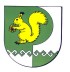 Собрание депутатов    муниципального образования  «Зеленогорское сельское поселение»